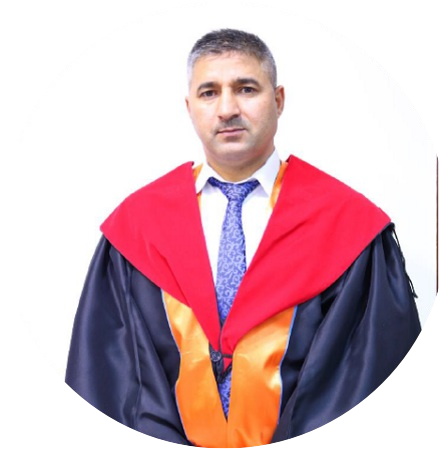 المعلومات الشخصيةالاسمعبدالرزاق عبدالحافظ  نوري الدلابيح تاريخ الميلادد.عبدالرزاق عبدالحافظ  نوري الدلابيح نائب عميد اكاديمية الامير حسين بن عبدالله الثاني للحماية المدنيةالاهداف الوظيفيةتحقيق النجاح في بيئة من النمو والتميزوالحصول على وظيفة توفر لي الرضا الوظيفي وتطوير الذات، بالاضافة تحقيق الأهداف الشخصية وكذلك التنظيمية.المؤهلات العلمية:15/5/1987الرتبة العسكرية          عقيد          الرتبة الاكاديميةاستاذ مساعد         طرق التواصل19992000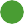 20142018      بكالوريوس في القانونجامعة مؤتة          دبلوم في العلوم الشرطيةجامعة مؤتة          درجة الماجستير في القانون العامجامعة جرش          درجة الدكتوراة في القانون العامجامعة أم درمان الإسلامية    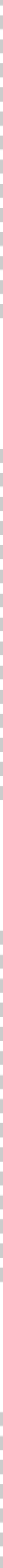 جرش 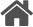  00962770998282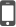 adlabeeh@gmail.com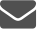 مواقع التواصل الاجتماعيdlabeeh@facebook.com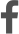 المهاراتاللغاتاللغة العربية اللغة الانجليزية اللغة العبرية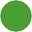 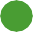 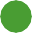 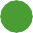 المهارات الحاسوبيةWindows MS Officeالخبرات الاكاديميةمركز التدريب الإقليمي للأمن والحمايةمحاضر ومدرب في مجال (امن الطائرات والمطارات والسفارات وحماية الشخصيات والرماية والدفاع عن النفس والإرهاب الجوي) مدة ثلاث سنوات.الامم المتحدةمحاضر ومدرب في الامم المتحدة في حقوق الانسان والعنف النوعي والجرائم الدولية.المركز الدولي لتدريب الشرطة  محاضر ومدرب في المركز الدولي لتدريب الشرطة  مدة سنتين.أكاديمية الشرطة الملكيةمحاضر في أكاديمية الشرطة الملكية.مركز تدريب البحث الجنائي الأردنيمحاضر في مركز تدريب البحث الجنائي الأردني.الجامعات الاردنية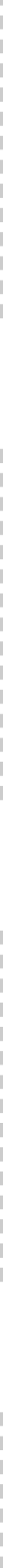 محاضر علوم عسكرية الجامعات الأردنية(الجامعة الأردنية،الجامعة البلقاء التطبيقية،جامعة الأميرة سمية).أكاديمية الامير الحسين بن عبدالله الثاني للحماية المدنيةمحاضر ونائب العميد للشؤون الادارية والعسكرية في أكاديمية الامير بن عبدالله الثاني للحماية المدنية.الخبرات العملية مديرية الشرطة الزرقاء ضابط تحقيق في المراكز الامنية، الزرقاء.الامن الوقائيضابط حرس شخصيات،عمان.)JPTIC  المركز الدولي (ضابط ومدرب في المركز الدولي لتدريب الشرطة( محاضر)، الموقر.قيادة الأمن والحماية الخاصةضابط مدرب حماية امن طائرات ومطارات، مطار الملكة علياء الدولي.مدرب مكافحة إرهاب الطيران حراس، مطار الملكة علياء الدولي. الأمم المتحدةمراقب دولي ومسؤول التحقيق في القيادة الرئيسية دارفور الأمم المتحدة، دارفور / الفاشر.مديرية الامن العام، عمان.SWAT30 مساعد قائد الشرطة الخاصة/ إدارة التنفيذ القضائيرئيس قسم بإدارة التنفيذ القضائي، عمان.مديرية القضاء الشرطيمدعي عام /القضاء الشرطي، الزرقاء.قيادة إقليم العاصمةرئيس مركز امن النصر، عمان.رئيس مركز امن البيادر، عمان.رئيس مركز امن الرشيد، عمان.رئيس شعبة العمليات والقضائية والتدريب، عمان.مساعد مدير شرطة وسط عمان، عمان.أكاديمية الامير الحسين بن عبدالله الثاني للحماية المدنيةنائب عميد اكاديمية الامير حسين بن عبدالله الثاني للحماية المدنية للشؤون الادارية والعسكرية.الدورات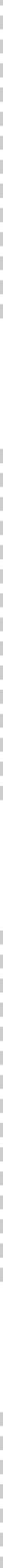 الدوراتدورة المتخصصة للسادة المدعين العامين في المواد الجزائيةالمعهد القضائي الأردنيالمهارات الأساسية والقتال في المناطق المبنيةقيادة قوات الأمن الخاصةالبحث الجنائي للضباطأكاديمية الشرطة الملكيةامن الطيران الأساسيوحدة الأمن والحمايةإدارة الأزمات والتفاوض للضباطمكتب الأمن الوقائيالأمن والحماية رقم ( 18 )وحدة الأمن والحمايةالأمن الوقائي التأسيسية للضباطمكتب الأمن الوقائياللغة العبرية للضباطأكاديمية الشرطة الملكيةدورة تطويق واقتحاموحدة امن 14حراسة الشخصيات واللياقة البدنيةمكتب الأمن الوقائيالتحقيق والاستجواب المشتركةمكتب الأمن الوقائيدورة جهاز تفتيش المسافرينالقوات المسلحةدورة المهارات وقتال الأمن الداخليلواء الأمن العامإعداد وتأهيل رؤساء المراكز الأمنيةأكاديمية الشرطة الملكيةدورة مبادرة السلامة والتوعيةبرنامج الأمم المتحدة للتدريبدورة الأوامر والتعليمات والإرشادات لعمليات الإغاثةمعهد تدريب عمليات السلامدورة أساسيات الصحة الخاصةالأمم المتحدةدورة  برنامج كفاءة تطوير اللغة والمهاراتJPTIC قيادة المركز الدوليدورة تدريب إدارة مكافحة المخدراتالسفارة الامريكيةدورة التحرش الجنسي والوقاية من التحرش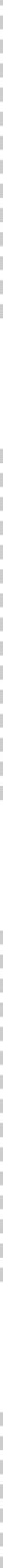 الامم المتحدةدورة مبادئ والتوعية لعمليات حفظ السلامالامم المتحدةدورة مكافحة الإرهاب (الدرع الحضاري)الولايات المتحدة الامريكيةدورة إنعاش مكافحة إرهاب  71العمليات الخاصه)  اقتحامات ومداهمات KASOTC دورة إنعاش  (معهد التدريب الأمريكيدورة تيسر تدريب على استعمال المسدس الكهربائي (TEASAR)القوات المسلحةدوره الإدارة ألاستراتيجيهالأمن العامدورة MANPAD انظمة الدفاع الجوي المحمول لحماية المطاراتالقوات المسلحةدورة العلاقات الخاصةمركز التدريبدورةالصاعقةالقوات المسحلةدورة المرافعات القضائية محكمة بداية عمانوزارة العدلدورة المظليينالقوات المسلحةدورة القيادة الوسطى الشرطيةاكاديمية الشرطة الملكيةدورة قيادة وامن عليااكاديمية الشرطة الملكيةدورة امن المعلوماتمعهد تدريب الامم المتحدةدورة الافعال التي تعد من التحرش الجنسيمعهد تدريب الامم المتحدةدورة مكافحة المتفجراتمعهد تدريب الامم المتحدةدورة الامن التقدمية في مجال حفظ الامنمعهد تدريب الامم المتحدةدورة مبادرة التوعية الاخلاقيةمعهد تدريب الامم المتحدةدورة مكافحة الحرائق التأسيسةمعهد تدريب الامم المتحدةورشة عمل (الإشاعة والعنف والتطرف)أكاديمية الشرطة الملكيةورشة عمل في العنف الأسري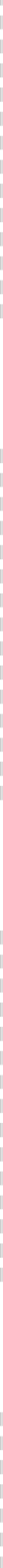 UNACIFدورة ICDLمعهد تكنولوجيا المعلوماتالمؤتمرات وورش العملالمؤتمراتمؤتمر دافوس الاقتصادي، 2004.مؤتمر العنف الأسري البحر الميت UNACIF ، 2015.ورش العملورشة عمل (الإشاعة والعنف والتطرف)، 2010.ورشة عمل ومبادرة التوعية الاخلاقية، 2017.ورشة عمل الية العمل والتفاهم مع نقابة المحامين، 2018.المشاركات الدولية قوات حفظ السلام درافور، 2010-2012.قوات حفظ سلام دارفور، 2016-2018.دورة مكافحة الإرهاب،  سان فرانسسكو- كاليفورنيا.المنشوراتالابحاث المنشورة"اتجاهات الأكاديميين نحو برامج التطوع الموجهة لخدمة المجتمع" أكاديمية الأمير حسين للحماية المدنية أنموذجا ""واقع التعلم عن بُعد في تدريس العلوم واللغة الإنجليزية في ظل جائحة كورونا من وجهة نظر معلمو المرحلة الأساسية في الأردن ""أثر مواقع التواصل الاجتماعي في انتشار الجريمة""دور أكاديمية الامير حسين للحماية المدنية في خدمة المجتمع المحلي من وجهة نظر اعضاء هيئة التدريس""دور مديري المدارس الثانويّة الحكوميّة في تنمية الأمن الفكريّ لدى الطلبّة من وجهة نظر معلميهم""واقع القيادة الاستراتيجية وعلاقتها بشفافية الإدارة لدى العاملين في أكاديمية الأمير حسين للحماية المدنية"الأطروحات والمؤلفات جريمة اختطاف الطائرات في القانون الدولي.المنظور الاستراتيجي للمحكمة الجنائية الدولية.